Форма работы: Агитбригада Тема: «Сохраним нашу планету вместе»Цель:   1). Повышения уровня экологического образования учащихся;2). Создание условий для воспитания у подрастающего поколения ценностного отношения к природному наследию;3). Привлечение внимания общественности к проблемам экологии.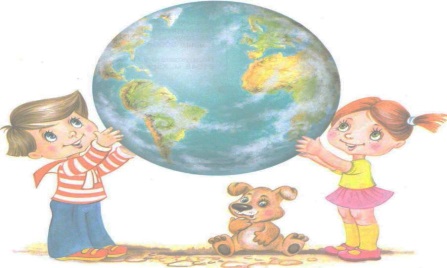 Ход занятияУченик  1.О, край родны, край прыгожы!Милы кут маих  дзядоу!Што  милей у свеце божымГэтых светлых берагоу.Ученица  2.Дзе бруяцца срэбрам рэчки,Дзе бары-лясы гудуць,Дзе мядами пахнуць грэчки,Нивы гурарки вядуць.***  Ученик 3.Земля нам подарила Хорошего не мало,И ждёт она в тревоге,Чтоб мы её спасли.Ученик 4Она для всех на светеЕдинственная мама,А мы родные детиУ матери – Земли.Ученик 5.Пускай над вашим краемЦветут, не увядая, Весенние сады.Ученик 6.Обнимем нашу Землю,Как маму обнимаем,И защитим, как маму,От горя и беды.***В детстве всё хорошее, что посеешь ты(детское королевство)В детстве всё хорошее, что посеешь ты-Даст в будущем прекрасные плоды!Море, земля и солнце для меня важны,Высокие горы не страшны!Наша планета такая одна!Будем беречь её всегда!Припев:Давайте беречь нашу землю,Давайте правильно жить!Пусть песня наша поможетЭтот мир изменить.Давай те беречь нашу землю!Давайте правильно жить!Пусть песня наша поможет Этот мир изменить.***Ученица 7.Я прашу вас,  людзи,Планету не губице,Прыгажосць на свецеВечна беражыце!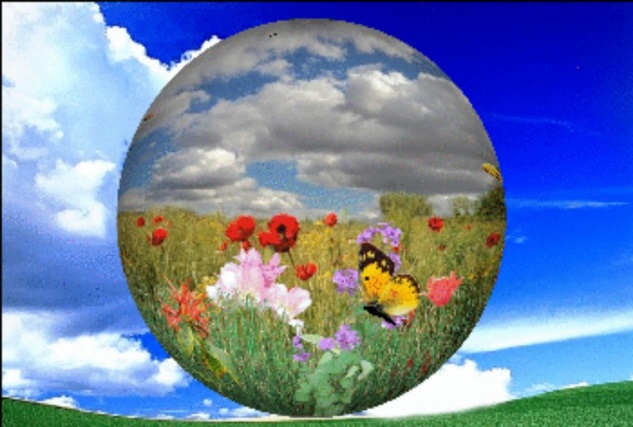 Список использованных источников В детстве всё хорошее, что посеешь ты - песня (Детское королевство).Литературное чтение: учеб. Для 2 –го кл. общеобразоват. учреждекний с руским яз. обучения. В 2 ч. / В.С.Воропаева, Т. С. Куцанова.- 2-е изд. – Минск: Нац. Ин-т образования, 2010. – 144с.: ил. Якуб Колас «О край родны, край прыгожы!..»    З паэмы «Сымон- музыка».